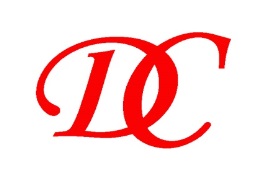 Компания «СиД»ПРАЙС   2021Ручная лепкаИП Филимонова А.В.            Производство: г. Ижевск, ул.Новосмирновская 28ИНН 180804264416р/с 40802810068000026466  Удмуртское отделение №8618 ПАО СбербанкБИК 049401601 кор.сч.30101810400000000601Тел. 8-912-46-23-851       Email: irina.nyrkova@lenta.ru НаименованиеОтпускная ценаПельмени «Домашние» ( 800г,500г)204-00/130-00Пельмени «Мясо-капустные» (800г,500г)188-00/118-00Пельмени «Деликатесные с курицей» (800г,500г)191-00/120-00Пельмени «Элитные» (800г,500г)225-00/141-00Пельмени из щуки (800г/500г)285-00/180-00Вареники постные из свежей капусты (800г,500г)109-00/68-00Вареники из квашеной капусты с салом (800г,500г)112-00/70-00Вареники с картофелем и грибами (800г/500г)112-00/70-00Вареники с картофелем (800г/500г)109-00/68-00Вареники с вишней (500г)120-00Вареники с творогом (500г) сладкие120-00Вареники с творогом и зеленым луком (500г)120-00Вареники ржаные с капустой и салом (500г)68-00Вареники ржаные с картошкой и грибами (500г)70-00Заготовки для перепечей ( 24шт/10шт)137-00/60-00Лапша домашняя (150г)52-50Котлеты из «Щуки» (1 кг)450-00Котлеты «Домашние» (1 кг)260-00Котлеты  куриные (1кг)250-00Зразы постные картофельные с капустой (1кг)120-00Тефтели (1кг)250-00Зразы мясные с яйцом (500г)140-00Голубцы «домашние» (1кг)220-00Манты мясные с картофелем (1кг)230-00Хинкали (1кг)250-00Чебуреки с картофелем (1кг)120-00Чебуреки с капустой (1кг)125-00Чебуреки «Элитные» (1кг)250-00